 c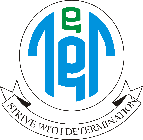 ތ. އަތޮޅު ތަޢުލީމީމަރުކަޒުތިމަރަފުށި، ދިވެހިރާއްޖެ ތާރީޚް: 01 ޑިސެމްބަރ 2019				              ނަންބަރު:  GS04 / IU / 2019 / 43   އިޢުލާންތ. އަތޮޅު ތަޢްލީމީ މަރުކަޒުގެ އޮފީސް ހިމެނޭ ޢިމާރާތުގެ ތިރީ ކޮރިޑޯގެ ތަޅުން އުސްކުރުމާ ބެހޭ                މިމަރުކަޒުގެ ދެބުރި އިމާރާތު ތިރީ ތަޅުން އުސްކޮށް ފާރުބުރިތަކެއް ރާނާދޭނެ ފަރާތެއް ބޭނުން ވެއްޖެއެވެ. ވީމާ މިކަމަށް ޝައުޤުވެރިވާ ފަރާތްތަކުން ތިރީގައިވާ ތާރީޙްތަކަށް މި މަރުކަޒުގެ އޮފީހަށްދުރުވެ ނަންނޯޓް ކުރައްވާ އަންދާސީ ހިސާބު ހުށަހެޅުއްވާ ދެއްވުން އެދެމެވެ. ނަންނޯޓް ނުކުރައްވާ ފަރާތްތަކަށް އަންދާސީ ހިސާބު ހުޅަނޭޅޭނެ ވާހަކަ މަޢުލޫމާތައްޓަކައި ދެންނެވީމެވެ. ބިޑުގެ މަޢުލޫމާތު ބިޑު ޑޮކިއުމަންޓްސްގަ ހުންނާނެއެވެ.01 ޑިސެމްބަރ 2019އައިޓަމް / ތަފްސީލުތާރީޚްގަޑިތަންނަން ނޯޓު ކުރުން09 ޑިސެމްބަރ 2019 (ހޯމް)13:00  ގެ ކުރިންތ.އ.ތ މަރުކަޒުގެ އިދާރީ އޮފީސްމަޢުލޫމާތު ސާފުކުރެއްވުން11 ޑިސެމްބަރ 2019 (ބުދަ)13:30ތ.އ.ތ މަރުކަޒުގެ އިދާރީ އޮފީސްއަންދާސީ ހިސާބު ހުށައެޅުއްވުން22 ޑިސެމްބަރ 2019 (އާދިއްތަ)13:30ތ.އ.ތ މަރުކަޒުގެ އިދާރީ އޮފީސް